Name: ______________________________    						  A cell is the smallest ______ ___ ____________ 			_________________ that can carry out all Processes required for ___________.  TIMELINE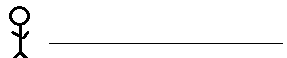 All of this research can be summarized in theCELL THEORYThe Cell Theory has 3 parts  Cell Theory 		   People who studied Cells			Types of Cells___________________________________________________________________________________________________________________________________________________________________________________________________________________________________________________________________________________________________________________________________________________________________________________________________________________________________________________________________________________________________________________________________________________________________________________________________________________________________________________________________________________________________All organisms are made of _________ ____ ___________ ______________.All cells are produced by __________________ ___________.The cell is the _________ __________ ___ ________.  A cell’s ______________________ is closely related to its _____________________.Hmmm… where have we heard that before?Cells have 2 Main Categories:Prokaryotes and Eukaryotes  	                             Prokaryotes			      Both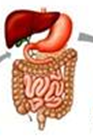 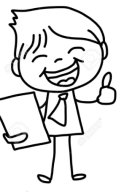 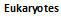 Scientist organize things in a specific order- from least complex to most complex. 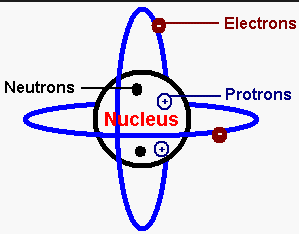 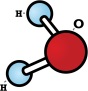 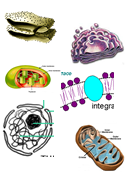 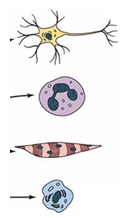 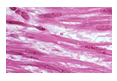 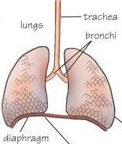 